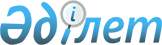 Ұйғыр аудандық мәслихатының 2021 жылғы 29 желтоқсандағы № 7-18-89 "Ұйғыр ауданының ауылдық округтерінің 2022-2024 жылдарға арналған бюджеттері туралы" шешіміне өзгерістер енгізу туралыАлматы облысы Ұйғыр аудандық мәслихатының 2022 жылғы 13 қыркүйектегі № 7-29-132 шешімі
      Ұйғыр аудандық мәслихаты ШЕШТІ:
      1. Ұйғыр аудандық мәслихатының "Ұйғыр ауданының ауылдық округтерінің 2022-2024 жылдарға арналған бюджеттері туралы" 2021 жылғы 29 желтоқсандағы № 7-18-89 шешіміне келесі өзгерістер енгізілсін:
      көрсетілген шешімнің 1, 2, 3, 4, 5, 6, 7, 8, 9, 10, 11, 12, 13, 14-тармақтары жаңа редакцияда баяндалсын:
      1. 2022-2024 жылдарға арналған Шонжы ауылдық округінің бюджеті тиісінше осы шешімнің 1, 2, 3-қосымшаларына сәйкес, оның ішінде 2022 жылға келесі көлемдерде бекітілсін:
      1) кірістер 245 964 мың теңге, оның ішінде:
      салықтық түсімдер 119 028 мың теңге;
      салықтық емес түсімдер 0 теңге;
      негізгі капиталды сатудан түсетін түсімдер 0 теңге;
      трансферттер түсімдері 132 936 мың теңге;
      2) шығындар 252 189 мың теңге;
      3) таза бюджеттік кредиттеу 0 теңге, оның ішінде:
      бюджеттік кредиттер 0 теңге;
      бюджеттік кредиттерді өтеу 0 теңге;
      4) қаржы активтерімен операциялар бойынша сальдо 0 теңге, оның ішінде:
      қаржылық активтерді сатып алу 0 теңге;
      мемлекеттік қаржы активтерін сатудан түсетін түсімдер 0 теңге;
      5) бюджет тапшылығы (профициті) (-) 225 мың теңге;
      6) бюджет тапшылығын қаржыландыру (профицитін пайдалану) 225 мың теңге, оның ішінде:
      қарыздар түсімі 0 теңге;
      қарыздарды өтеу 0 теңге
      бюджет қаражатының пайдаланатын қалдықтары 225 мың теңге.
      2. 2022-2024 жылдарға арналған Сүмбе ауылдық округінің бюджеті тиісінше осы шешімнің 4, 5, 6-қосымшаларына сәйкес, оның ішінде 2022 жылға келесі көлемдерде бекітілсін:
      1) кірістер 60 939 мың теңге, оның ішінде:
      салықтық түсімдер 9 262 мың теңге;
      салықтық емес түсімдер 0 теңге;
      негізгі капиталды сатудан түсетін түсімдер 0 теңге;
      трансферттер түсімдері 51 677 мың теңге;
      2) шығындар 60 940 мың теңге;
      3) таза бюджеттік кредиттеу 0 теңге, оның ішінде:
      бюджеттік кредиттер 0 теңге;
      бюджеттік кредиттерді өтеу 0 теңге;
      4) қаржы активтерімен операциялар бойынша сальдо 0 теңге, оның ішінде:
      қаржылық активтерді сатып алу 0 теңге;
      мемлекеттік қаржы активтерін сатудан түсетін түсімдер 0 теңге;
      5) бюджет тапшылығы (профициті) (-) 1 мың теңге;
      6) бюджет тапшылығын қаржыландыру (профицитін пайдалану) 1 мың теңге, оның ішінде:
      қарыздар түсімі 0 теңге;
      қарыздарды өтеу 0 теңге;
      бюджет қаражатының пайдаланатын қалдықтары 1 мың теңге.
      3. 2022-2024 жылдарға арналған Қырғызсай ауылдық округінің бюджеті тиісінше осы шешімнің 7, 8, 9-қосымшаларына сәйкес, оның ішінде 2022 жылға келесі көлемдерде бекітілсін:
      1) кірістер 45 070 мың теңге, оның ішінде:
      салықтық түсімдер 6 621 мың теңге;
      салықтық емес түсімдер 0 теңге;
      негізгі капиталды сатудан түсетін түсімдер 0 теңге;
      трансферттер түсімдері 38 449 мың теңге;
      2) шығындар 45 085 мың теңге;
      3) таза бюджеттік кредиттеу 0 теңге, оның ішінде:
      бюджеттік кредиттер 0 теңге;
      бюджеттік кредиттерді өтеу 0 теңге;
      4) қаржы активтерімен операциялар бойынша сальдо 0 теңге, оның ішінде:
      қаржылық активтерді сатып алу 0 теңге;
      мемлекеттік қаржы активтерін сатудан түсетін түсімдер 0 теңге;
      5) бюджет тапшылығы (профициті) (-) 15 мың теңге;
      6) бюджет тапшылығын қаржыландыру (профицитін пайдалану) 15 мың теңге, оның ішінде:
      қарыздар түсімі 0 теңге;
      қарыздарды өтеу 0 теңге;
      бюджет қаражатының пайдаланатын қалдықтары 15 мың теңге.
      4. 2022-2024 жылдарға арналған Үлкен Ақсу ауылдық округінің бюджеті тиісінше осы шешімнің 10, 11, 12-қосымшаларына сәйкес, оның ішінде 2022 жылға келесі көлемдерде бекітілсін:
      1) кірістер 54 658 мың теңге, оның ішінде:
      салықтық түсімдер 22 646 мың теңге;
      салықтық емес түсімдер 0 теңге;
      негізгі капиталды сатудан түсетін түсімдер 0 теңге;
      трансферттер түсімдері 32 012 мың теңге;
      2) шығындар 68 658 мың теңге;
      3) таза бюджеттік кредиттеу 0 теңге, оның ішінде:
      бюджеттік кредиттер 0 теңге;
      бюджеттік кредиттерді өтеу 0 теңге;
      4) қаржы активтерімен операциялар бойынша сальдо 0 теңге, оның ішінде:
      қаржылық активтерді сатып алу 0 теңге;
      мемлекеттік қаржы активтерін сатудан түсетін түсімдер 0 теңге;
      5) бюджет тапшылығы (профициті) (-) 14 000 мың теңге;
      6) бюджет тапшылығын қаржыландыру (профицитін пайдалану) 14 000 мың теңге, оның ішінде:
      қарыздар түсімі 0 теңге;
      қарыздарды өтеу 0 теңге;
      бюджет қаражатының пайдаланатын қалдықтары 14 000 мың теңге.
      5. 2022-2024 жылдарға арналған Ават ауылдық округінің бюджеті тиісінше осы шешімнің 13, 14, 15-қосымшаларына сәйкес, оның ішінде 2022 жылға келесі көлемдерде бекітілсін:
      1) кірістер 39 532 мың теңге, оның ішінде:
      салықтық түсімдер 7 148 мың теңге;
      салықтық емес түсімдер 0 теңге;
      негізгі капиталды сатудан түсетін түсімдер 0 теңге;
      трансферттер түсімдері 32 384 мың теңге;
      2) шығындар 39 532 мың теңге;
      3) таза бюджеттік кредиттеу 0 теңге, оның ішінде:
      бюджеттік кредиттер 0 теңге;
      бюджеттік кредиттерді өтеу 0 теңге;
      4) қаржы активтерімен операциялар бойынша сальдо 0 теңге, оның ішінде:
      қаржылық активтерді сатып алу 0 теңге;
      мемлекеттік қаржы активтерін сатудан түсетін түсімдер 0 теңге;
      5) бюджет тапшылығы (профициті) (-) 0 теңге;
      6) бюджет тапшылығын қаржыландыру (профицитін пайдалану) 0 теңге, оның ішінде:
      қарыздар түсімі 0 теңге;
      қарыздарды өтеу 0 теңге;
      бюджет қаражатының пайдаланатын қалдықтары 0 теңге.
      6. 2022-2024 жылдарға арналған Тиірмен ауылдық округінің бюджеті тиісінше осы шешімнің 16, 17, 18-қосымшаларына сәйкес, оның ішінде 2022 жылға келесі көлемдерде бекітілсін:
      1) кірістер 51 807 мың теңге, оның ішінде:
      салықтық түсімдер 9 510 мың теңге;
      салықтық емес түсімдер 0 теңге;
      негізгі капиталды сатудан түсетін түсімдер 0 теңге;
      трансферттер түсімдері 42 297 мың теңге;
      2) шығындар 51 808 мың теңге;
      3) таза бюджеттік кредиттеу 0 теңге, оның ішінде:
      бюджеттік кредиттер 0 теңге;
      бюджеттік кредиттерді өтеу 0 теңге;
      4) қаржы активтерімен операциялар бойынша сальдо 0 теңге, оның ішінде:
      қаржылық активтерді сатып алу 0 теңге;
      мемлекеттік қаржы активтерін сатудан түсетін түсімдер 0 теңге;
      5) бюджет тапшылығы (профициті) (-) 1 мың теңге;
      6) бюджет тапшылығын қаржыландыру (профицитін пайдалану) 1 мың теңге, оның ішінде:
      қарыздар түсімі 0 теңге;
      қарыздарды өтеу 0 теңге;
      бюджет қаражатының пайдаланатын қалдықтары 1 мың теңге.
      7. 2022-2024 жылдарға арналған Ақтам ауылдық округінің бюджеті тиісінше осы шешімнің 19, 20, 21-қосымшаларына сәйкес, оның ішінде 2022 жылға келесі көлемдерде бекітілсін:
      1) кірістер 48 415 мың теңге, оның ішінде:
      салықтық түсімдер 5 440 мың теңге;
      салықтық емес түсімдер 0 теңге;
      негізгі капиталды сатудан түсетін түсімдер 0 теңге;
      трансферттер түсімдері 42 975 мың теңге;
      2) шығындар 48 415 мың теңге;
      3) таза бюджеттік кредиттеу 0 теңге, оның ішінде:
      бюджеттік кредиттер 0 теңге;
      бюджеттік кредиттерді өтеу 0 теңге;
      4) қаржы активтерімен операциялар бойынша сальдо 0 теңге, оның ішінде:
      қаржылық активтерді сатып алу 0 теңге;
      мемлекеттік қаржы активтерін сатудан түсетін түсімдер 0 теңге;
      5) бюджет тапшылығы (профициті) (-) 0 теңге;
      6) бюджет тапшылығын қаржыландыру (профицитін пайдалану) 0 теңге, оның ішінде:
      қарыздар түсімі 0 теңге;
      қарыздарды өтеу 0 теңге;
      бюджет қаражатының пайдаланатын қалдықтары 0 теңге.
      8. 2022-2024 жылдарға арналған Дардамты ауылдық округінің бюджеті тиісінше осы шешімнің 22, 23, 24-қосымшаларына сәйкес, оның ішінде 2021 жылға келесі көлемдерде бекітілсін:
      1) кірістер 78 141 мың теңге, оның ішінде:
      салықтық түсімдер 15 792 мың теңге;
      салықтық емес түсімдер 0 теңге;
      негізгі капиталды сатудан түсетін түсімдер 0 теңге;
      трансферттер түсімдері 62 349 мың теңге;
      2) шығындар 78 143 мың теңге;
      3) таза бюджеттік кредиттеу 0 теңге, оның ішінде:
      бюджеттік кредиттер 0 теңге;
      бюджеттік кредиттерді өтеу 0 теңге;
      4) қаржы активтерімен операциялар бойынша сальдо 0 теңге, оның ішінде:
      қаржылық активтерді сатып алу 0 теңге;
      мемлекеттік қаржы активтерін сатудан түсетін түсімдер 0 теңге;
      5) бюджет тапшылығы (профициті) (-) 2 мың теңге;
      6) бюджет тапшылығын қаржыландыру (профицитін пайдалану) 2 мың теңге, оның ішінде:
      қарыздар түсімі 0 теңге;
      қарыздарды өтеу 0 теңге;
      бюджет қаражатының пайдаланатын қалдықтары 2 мың теңге.
      9. 2022-2024 жылдарға арналған Кетпен ауылдық округінің бюджеті тиісінше осы шешімнің 25, 26, 27-қосымшаларына сәйкес, оның ішінде 2022 жылға келесі көлемдерде бекітілсін:
      1) кірістер 45 120 мың теңге, оның ішінде:
      салықтық түсімдер 7 944 мың теңге;
      салықтық емес түсімдер 0 теңге;
      негізгі капиталды сатудан түсетін түсімдер 0 теңге;
      трансферттер түсімдері 37 176 мың теңге;
      2) шығындар 45 120 мың теңге;
      3) таза бюджеттік кредиттеу 0 теңге, оның ішінде:
      бюджеттік кредиттер 0 теңге;
      бюджеттік кредиттерді өтеу 0 теңге;
      4) қаржы активтерімен операциялар бойынша сальдо 0 теңге, оның ішінде:
      қаржылық активтерді сатып алу 0 теңге;
      мемлекеттік қаржы активтерін сатудан түсетін түсімдер 0 теңге;
      5) бюджет тапшылығы (профициті) (-) 0 теңге;
      6) бюджет тапшылығын қаржыландыру (профицитін пайдалану) 0 теңге, оның ішінде:
      қарыздар түсімі 0 теңге;
      қарыздарды өтеу 0 теңге;
      бюджет қаражатының пайдаланатын қалдықтары 0 теңге.
      10. 2022-2024 жылдарға арналған Кіші Дихан ауылдық округінің бюджеті тиісінше осы шешімнің 28, 29, 30-қосымшаларына сәйкес, оның ішінде 2022 жылға келесі көлемдерде бекітілсін:
      1) кірістер 47 010 мың теңге, оның ішінде:
      салықтық түсімдер 8 237 мың теңге;
      салықтық емес түсімдер 0 теңге;
      негізгі капиталды сатудан түсетін түсімдер 0 теңге;
      трансферттер түсімдері 38 773 мың теңге;
      2) шығындар 47 011 мың теңге;
      3) таза бюджеттік кредиттеу 0 теңге, оның ішінде:
      бюджеттік кредиттер 0 теңге;
      бюджеттік кредиттерді өтеу 0 теңге;
      4) қаржы активтерімен операциялар бойынша сальдо 0 теңге, оның ішінде:
      қаржылық активтерді сатып алу 0 теңге;
      мемлекеттік қаржы активтерін сатудан түсетін түсімдер 0 теңге;
      5) бюджет тапшылығы (профициті) (-) 1 мың теңге;
      6) бюджет тапшылығын қаржыландыру (профицитін пайдалану) 1 мың теңге, оның ішінде:
      қарыздар түсімі 0 теңге;
      қарыздарды өтеу 0 теңге;
      бюджет қаражатының пайдаланатын қалдықтары 1 мың теңге.
      11. 2022-2024 жылдарға арналған Калжат ауылдық округінің бюджеті тиісінше осы шешімнің 31, 32, 33-қосымшаларына сәйкес, оның ішінде 2022 жылға келесі көлемдерде бекітілсін:
      1) кірістер 46 867 мың теңге, оның ішінде:
      салықтық түсімдер 8 988 мың теңге;
      салықтық емес түсімдер 0 теңге;
      негізгі капиталды сатудан түсетін түсімдер 0 теңге;
      трансферттер түсімдері 37 879 мың теңге;
      2) шығындар 46 867 мың теңге;
      3) таза бюджеттік кредиттеу 0 теңге, оның ішінде:
      бюджеттік кредиттер 0 теңге;
      бюджеттік кредиттерді өтеу 0 теңге;
      4) қаржы активтерімен операциялар бойынша сальдо 0 теңге, оның ішінде:
      қаржылық активтерді сатып алу 0 теңге;
      мемлекеттік қаржы активтерін сатудан түсетін түсімдер 0 теңге;
      5) бюджет тапшылығы (профициті) (-) 0 теңге;
      6) бюджет тапшылығын қаржыландыру (профицитін пайдалану) 0 теңге, оның ішінде:
      қарыздар түсімі 0 теңге;
      қарыздарды өтеу 0 теңге;
      бюджет қаражатының пайдаланатын қалдықтары 0 теңге.
      12. 2022-2024 жылдарға арналған Бахар ауылдық округінің бюджеті тиісінше осы шешімнің 34, 35, 36-қосымшаларына сәйкес, оның ішінде 2022 жылға келесі көлемдерде бекітілсін:
      1) кірістер 54 105 мың теңге, оның ішінде:
      салықтық түсімдер 12 616 мың теңге;
      салықтық емес түсімдер 0 теңге;
      негізгі капиталды сатудан түсетін түсімдер 0 теңге;
      трансферттер түсімдері 41 489 мың теңге;
      2) шығындар 56 606 мың теңге;
      3) таза бюджеттік кредиттеу 0 теңге, оның ішінде:
      бюджеттік кредиттер 0 теңге;
      бюджеттік кредиттерді өтеу 0 теңге;
      4) қаржы активтерімен операциялар бойынша сальдо 0 теңге, оның ішінде:
      қаржылық активтерді сатып алу 0 теңге;
      мемлекеттік қаржы активтерін сатудан түсетін түсімдер 0 теңге;
      5) бюджет тапшылығы (профициті) (-) 2 501 мың теңге;
      6) бюджет тапшылығын қаржыландыру (профицитін пайдалану) 2 501 мың теңге, оның ішінде:
      қарыздар түсімі 0 теңге;
      қарыздарды өтеу 0 теңге;
      бюджет қаражатының пайдаланатын қалдықтары 2 501 мың теңге.
      13. 2022-2024 жылдарға арналған Тасқарасу ауылдық округінің бюджеті тиісінше осы шешімнің 37, 38, 39-қосымшаларына сәйкес, оның ішінде 2022 жылға келесі көлемдерде бекітілсін:
      1) кірістер 56 513 мың теңге, оның ішінде:
      салықтық түсімдер 7 164 мың теңге;
      салықтық емес түсімдер 0 теңге;
      негізгі капиталды сатудан түсетін түсімдер 0 теңге;
      трансферттер түсімдері 49 349 мың теңге;
      2) шығындар 56 514 мың теңге;
      3) таза бюджеттік кредиттеу 0 теңге, оның ішінде:
      бюджеттік кредиттер 0 теңге;
      бюджеттік кредиттерді өтеу 0 теңге;
      4) қаржы активтерімен операциялар бойынша сальдо 0 теңге, оның ішінде:
      қаржылық активтерді сатып алу 0 теңге;
      мемлекеттік қаржы активтерін сатудан түсетін түсімдер 0 теңге;
      5) бюджет тапшылығы (профициті) (-) 1 мың теңге;
      6) бюджет тапшылығын қаржыландыру (профицитін пайдалану) 1 мың теңге, оның ішінде:
      қарыздар түсімі 0 теңге;
      қарыздарды өтеу 0 теңге;
      бюджет қаражатының пайдаланатын қалдықтары 1 мың теңге.
      14. 2022-2024 жылдарға арналған Шарын ауылдық округінің бюджеті тиісінше осы шешімнің 40, 41, 42-қосымшаларына сәйкес, оның ішінде 2022 жылға келесі көлемдерде бекітілсін:
      1) кірістер 70 640 мың теңге, оның ішінде:
      салықтық түсімдер 19 691 мың теңге;
      салықтық емес түсімдер 0 теңге;
      негізгі капиталды сатудан түсетін түсімдер 0 теңге;
      трансферттер түсімдері 50 949 мың теңге;
      2) шығындар 70 640 мың теңге;
      3) таза бюджеттік кредиттеу 0 теңге, оның ішінде:
      бюджеттік кредиттер 0 теңге;
      бюджеттік кредиттерді өтеу 0 теңге;
      4) қаржы активтерімен операциялар бойынша сальдо 0 теңге, оның ішінде:
      қаржылық активтерді сатып алу 0 теңге;
      мемлекеттік қаржы активтерін сатудан түсетін түсімдер 0 теңге;
      5) бюджет тапшылығы (профициті) (-) 0 теңге;
      6) бюджет тапшылығын қаржыландыру (профицитін пайдалану) 0 теңге, оның ішінде:
      қарыздар түсімі 0 теңге;
      қарыздарды өтеу 0 теңге;
      бюджет қаражатының пайдаланатын қалдықтары 0 теңге.
      2. Көрсетілген шешімнің 1, 4, 7, 10, 13, 16, 19, 22, 25, 28, 31, 34, 37, 40-қосымшаларын осы шешімнің 1, 2, 3, 4, 5, 6, 7, 8, 9, 10, 11, 12, 13, 14-қосымшаларына сәйкес жаңа редакцияда баяндалсын.
      3. Осы шешім 2022 жылдың 1 қаңтарынан бастап қолданысқа енгізіледі. 2022 жылға арналған Шонжы ауылдық округінің бюджеті 2022 жылға арналған Сүмбе ауылдық округінің бюджеті 2022 жылға арналған Қырғызсай ауылдық округінің бюджеті 2022 жылға арналған Үлкен Ақсу ауылдық округінің бюджеті 2022 жылға арналған Ават ауылдық округінің бюджеті 2022 жылға арналған Тиірмен ауылдық округінің бюджеті 2022 жылға арналған Ақтам ауылдық округінің бюджеті 2022 жылға арналған Дардамты ауылдық округінің бюджеті 2022 жылға арналған Кетпен ауылдық округінің бюджеті 2022 жылға арналған Кіші Дихан ауылдық округінің бюджеті 2022 жылға арналған Қалжат ауылдық округінің бюджеті 2022 жылға арналған Бахар ауылдық округінің бюджеті 2022 жылға арналған Тасқарасу ауылдық округінің бюджеті 2022 жылға арналған Шарын ауылдық округінің бюджеті
					© 2012. Қазақстан Республикасы Әділет министрлігінің «Қазақстан Республикасының Заңнама және құқықтық ақпарат институты» ШЖҚ РМК
				
      Ұйыр аудандық мәслихаты хатшысының у.м.а.

Н. Болатұлы
Ұйғыр аудандық мәслихатының 2022 жылғы 13 қыркүйектегі № 7-29-132 шешіміне 1-қосымшаҰйғыр аудандық мәслихатының 2021 жылғы 29 желтоқсандағы № 7-18-89 шешіміне 1-қосымша
Санаты
Санаты
Атауы
Сомасы
(мың
теңге)
Сыныбы
Сыныбы
Атауы
Сомасы
(мың
теңге)
Iшкi сыныбы
Атауы
Сомасы
(мың
теңге)
1
2
3
4
5
I. Кірістер
251 964
1
Салықтық түсімдер
119 028
01
Табыс салығы
10 000
2
Жеке табыс салығы
10 000
04
Меншiкке салынатын салықтар
107 970
1
Мүлiкке салынатын салықтар
3 800
4
Көлiк құралдарына салынатын салық
104 170
05
Тауарларға, жұмыстарға және қызметтерге салынатын iшкi салықтар
1 058
4
Кәсiпкерлiк және кәсiби қызметтi жүргiзгенi үшiн алынатын алымдар
1 058
4
Трансферттердің түсімдері
132 936
02
Мемлекеттiк басқарудың жоғары тұрған органдарынан түсетiн трансферттер
132 936
3
Аудандардың (облыстық маңызы бар қаланың) бюджетінен трансферттер
132 936
Функционалдық топ 
Функционалдық топ 
Функционалдық топ 
Функционалдық топ 
Функционалдық топ 
Сомасы
(мың теңге)
Кіші функция 
Кіші функция 
Кіші функция 
Кіші функция 
Сомасы
(мың теңге)
Бағдарлама
Бағдарлама
Бағдарлама
Сомасы
(мың теңге)
Кіші бағдарлама
Кіші бағдарлама
Сомасы
(мың теңге)
Атауы
Сомасы
(мың теңге)
II. Шығындар
252 189
01
Жалпы сипаттағы мемлекеттiк қызметтер 
104 409
1
Мемлекеттiк басқарудың жалпы функцияларын орындайтын өкiлдiк, атқарушы және басқа органдар
87 409
124
Аудандық маңызы бар қала, ауыл, кент, ауылдық округ әкімінің аппараты
87 409
001
Аудандық маңызы бар қала, ауыл, кент, ауылдық округ әкімінің қызметін қамтамасыз ету жөніндегі қызметтер
86 489
022
Мемлекеттік органның күрделі шығыстары
920
2
Қаржылық қызмет
17 000
124
Аудандық маңызы бар қала, ауыл, кент, ауылдық округ әкімінің аппараты
17 000
053
Аудандық маңызы бар қаланың, ауылдың, кенттің, ауылдық округтің коммуналдық мүлкін басқару
17 000
07
Тұрғын үй-коммуналдық шаруашылық
147 555
3
Елді-мекендерді көркейту
147 555
124
Аудандық маңызы бар қала, ауыл, кент, ауылдық округ әкімінің аппараты
141 555
008
Елді мекендердегі көшелерді жарықтандыру
32 842
009
Елді мекендердің санитариясын қамтамасыз ету
10 200
011
Елді мекендерді абаттандыру мен көгалдандыру
104 513
15
Трансферттер
225
1
Трансферттер
225
124
Аудандық маңызы бар қала, ауыл, кент, ауылдық округ әкімінің аппараты
225
048
Пайдаланылмаған (толық пайдаланылмаған) нысаналы трансферттерді қайтару
225
III.Таза бюджеттек кредиттер
0
Бюджеттік кредиттер
0
Санаты 
Санаты 
Санаты 
Санаты 
Санаты 
Сомасы (мың теңге) 
Сынып 
Сынып 
Сынып 
Атауы
Сомасы (мың теңге) 
Ішкі сынып
Ішкі сынып
Ішкі сынып
Сомасы (мың теңге) 
Ерекшелігі
Ерекшелігі
5
Бюджеттік кредиттерді өтеу
0
01
Бюджеттік кредиттерді өтеу
0
1
Мемлекеттік бюджеттен берілген бюджеттік кредиттерді өтеу
0
Санаты
Сомасы (мың теңге) 
Сынып
Атауы
Сомасы (мың теңге) 
Ішкі сынып
Ішкі сынып
Ішкі сынып
Сомасы (мың теңге) 
Ерекшелігі
Ерекшелігі
Ерекшелігі
IV. Қаржы активтерімен операциялар бойынша сальдо
0
Санаты
Санаты
Санаты
Санаты
Санаты
Сомасы (мың теңге) 
Сынып
Сынып
Сынып
Сынып
Сомасы (мың теңге) 
Ішкі сынып
Ішкі сынып
Ішкі сынып
Сомасы (мың теңге) 
Атауы
Сомасы (мың теңге) 
V. Бюджет тапшылығы (профициті)
-225
VI. Бюджет тапшылығын қаржыландыру (профицитін пайдалану)
225
7
Қарыздар түсімі
0
01
Мемлекеттік ішкі қарыздар 
0
2
Қарыз алу келісім-шарттары
0
03
Ауданның (облыстық маңызы бар қаланың) жергілікті атқарушы органы алатын қарыздар
0
8
Бюджет қаражаттарының пайдаланылатын қалдықтары
225
01
Бюджет қаражаты қалдықтары
225
1
Бюджет қаражатының бос қалдықтары
225
01
Бюджет қаражатының бос қалдықтары
225
Функционалдық топ
Функционалдық топ
Функционалдық топ
Функционалдық топ
Функционалдық топ
Сомасы (мың теңге)
Кіші функция
Кіші функция
Кіші функция
Кіші функция
Сомасы (мың теңге)
Бюджеттік бағдарламалардың әкімшісі
Бюджеттік бағдарламалардың әкімшісі
Бюджеттік бағдарламалардың әкімшісі
Сомасы (мың теңге)
Атауы
Сомасы (мың теңге)
16
Қарыздарды өтеу
0
1
Қарыздарды өтеу
0
124
Аудандық маңызы бар қала, ауыл, кент, ауылдық округ әкімінің аппараты
0
056
Аудандық маңызы бар қала, ауыл, кент, ауылдық округ әкімі аппаратының жоғары тұрған бюджет алдындағы борышын өтеу
0Ұйғыр аудандық мәслихатының 2022 жылғы 13қыркүйектегі № 7-29-132 шешіміне 2-қосымшаҰйғыр аудандық мәслихатының 2021 жылғы 29 желтоқсандағы № 7-18-89 шешіміне 4-қосымша
Санаты
Санаты
Атауы
Сомасы
(мың
теңге)
Сыныбы
Сыныбы
Атауы
Сомасы
(мың
теңге)
Iшкi сыныбы
Атауы
Сомасы
(мың
теңге)
1
2
3
4
5
I. Кірістер
60 939
1
Салықтық түсімдер
9 262
04
Меншiкке салынатын салықтар
9 262
1
Мүлiкке салынатын салықтар
840
4
Көлiк құралдарына салынатын салық
8 422
4
Трансферттердің түсімдері
51 677
02
Мемлекеттiк басқарудың жоғары тұрған органдарынан түсетiн трансферттер
51 677
3
Аудандардың (облыстық маңызы бар қаланың) бюджетінен трансферттер
51 677
Функционалдық топ 
Функционалдық топ 
Функционалдық топ 
Функционалдық топ 
Функционалдық топ 
Сомасы
(мың теңге)
Кіші функция 
Кіші функция 
Кіші функция 
Кіші функция 
Сомасы
(мың теңге)
Бағдарлама
Бағдарлама
Бағдарлама
Сомасы
(мың теңге)
Кіші бағдарлама 
Кіші бағдарлама 
Сомасы
(мың теңге)
Атауы
Сомасы
(мың теңге)
II. Шығындар
60 940
01
Жалпы сипаттағы мемлекеттiк қызметтер 
40 782
1
Мемлекеттiк басқарудың жалпы функцияларын орындайтын өкiлдiк, атқарушы және басқа органдар
40 782
124
Аудандық маңызы бар қала, ауыл, кент, ауылдық округ әкімінің аппараты
40 782
001
Аудандық маңызы бар қала, ауыл, кент, ауылдық округ әкімінің қызметін қамтамасыз ету жөніндегі қызметтер
40 782
07
Тұрғын үй-коммуналдық шаруашылық
11 684
3
Елді-мекендерді көркейту
11 684
124
Аудандық маңызы бар қала, ауыл, кент, ауылдық округ әкімінің аппараты
11 684
008
Елді мекендердегі көшелерді жарықтандыру
2 491
009
Елді мекендердің санитариясын қамтамасыз ету
1 163
011
Елді мекендерді абаттандыру мен көгалдандыру
8 030
13
Басқалар
8 473
9
Басқалар
8 473
124
Аудандық маңызы бар қала, ауыл, кент, ауылдық округ әкімінің аппараты
8 473
040
Өңірлерді дамытудың 2025 жылға дейінгі мемлекеттік бағдарламасы шеңберінде өңірлерді экономикалық дамытуға жәрдемдесу бойынша шараларды іске асыруға ауылдық елді мекендерді жайластыруды шешуге арналған іс-шараларды іске асыру
8 473
15
Трансферттер
1
1
Трансферттер
1
124
Аудандық маңызы бар қала, ауыл, кент, ауылдық округ әкімінің аппараты
1
048
Пайдаланылмаған (толық пайдаланылмаған) нысаналы трансферттерді қайтару
1
III.Таза бюджеттек кредиттер
0
Бюджеттік кредиттер
0
Санаты
Санаты
Санаты
Санаты
Санаты
Сомасы (мың теңге) 
Сынып 
Сынып 
Сынып 
Атауы
Сомасы (мың теңге) 
Ішкі сынып
Ішкі сынып
Ішкі сынып
Сомасы (мың теңге) 
Ерекшелігі
Ерекшелігі
5
Бюджеттік кредиттерді өтеу
0
01
Бюджеттік кредиттерді өтеу
0
1
Мемлекеттік бюджеттен берілген бюджеттік кредиттерді өтеу
0
Санаты
Сомасы (мың теңге) 
Сынып
Атауы
Сомасы (мың теңге) 
Ішкі сынып
Ішкі сынып
Ішкі сынып
Сомасы (мың теңге) 
Ерекшелігі
Ерекшелігі
Ерекшелігі
IV.Қаржы активтерімен операциялар бойынша сальдо
0
Санаты
Санаты
Санаты
Санаты
Санаты
Сомасы (мың теңге) 
Сынып
Сынып
Сынып
Сынып
Сомасы (мың теңге) 
Ішкі сынып
Ішкі сынып
Ішкі сынып
Сомасы (мың теңге) 
 Атауы
Сомасы (мың теңге) 
V. Бюджет тапшылығы (профициті)
-1
VI. Бюджет тапшылығын қаржыландыру (профицитін пайдалану)
1
7
Қарыздар түсімі
0
01
Мемлекеттік ішкі қарыздар 
0
2
Қарыз алу келісім-шарттары
0
03
Ауданның (облыстық маңызы бар қаланың) жергілікті атқарушы органы алатын қарыздар
0
8
Бюджет қаражаттарының пайдаланылатын қалдықтары
1
01
Бюджет қаражаты қалдықтары
1
1
Бюджет қаражатының бос қалдықтары
1
01
Бюджет қаражатының бос қалдықтары
1
Функционалдық топ
Функционалдық топ
Функционалдық топ
Функционалдық топ
Функционалдық топ
Сомасы (мың теңге)
Кіші функция
Кіші функция
Кіші функция
Кіші функция
Сомасы (мың теңге)
Бюджеттік бағдарламалардың әкімшісі
Бюджеттік бағдарламалардың әкімшісі
Бюджеттік бағдарламалардың әкімшісі
Сомасы (мың теңге)
Атауы
Сомасы (мың теңге)
16
Қарыздарды өтеу
0
1
Қарыздарды өтеу
0
124
Аудандық маңызы бар қала, ауыл, кент, ауылдық округ әкімінің аппараты
0
056
Аудандық маңызы бар қала, ауыл, кент, ауылдық округ әкімі аппаратының жоғары тұрған бюджет алдындағы борышын өтеу
0Ұйғыр аудандық мәслихатының 2022 жылғы 13қыркүйектегі № 7-29-132 шешіміне 3-қосымшаҰйғыр аудандық мәслихатының 2021 жылғы 29 желтоқсандағы № 7-18-89 шешіміне 7-қосымша
Санаты
Санаты
Атауы
Сомасы
(мың теңге) 
Сыныбы
Сыныбы
Атауы
Сомасы
(мың теңге) 
Iшкi сыныбы
Атауы
Сомасы
(мың теңге) 
1
2
3
4
5
I. Кірістер
45 070
1
Салықтық түсімдер
6 621
01
Табыс салығы
55
2
Жеке табыс салығы
55
04
Меншiкке салынатын салықтар
6 566
1
Мүлiкке салынатын салықтар
380
4
Көлiк құралдарына салынатын салық
6 186
4
Трансферттердің түсімдері
38 449
02
Мемлекеттiк басқарудың жоғары тұрған органдарынан түсетiн трансферттер
38 449
3
Аудандардың (облыстық маңызы бар қаланың) бюджетінен трансферттер
38 449
Функционалдық топ 
Функционалдық топ 
Функционалдық топ 
Функционалдық топ 
Функционалдық топ 
Сомасы
(мың теңге)
Кіші функция 
Кіші функция 
Кіші функция 
Кіші функция 
Сомасы
(мың теңге)
Бағдарлама
Бағдарлама
Бағдарлама
Сомасы
(мың теңге)
Кіші бағдарлама
Кіші бағдарлама
Сомасы
(мың теңге)
Атауы
Сомасы
(мың теңге)
II. Шығындар
45 085
01
Жалпы сипаттағы мемлекеттiк қызметтер 
33 750
1
Мемлекеттiк басқарудың жалпы функцияларын орындайтын өкiлдiк, атқарушы және басқа органдар
33 750
124
Аудандық маңызы бар қала, ауыл, кент, ауылдық округ әкімінің аппараты
33 750
001
Аудандық маңызы бар қала, ауыл, кент, ауылдық округ әкімінің қызметін қамтамасыз ету жөніндегі қызметтер
33 750
07
Тұрғын үй-коммуналдық шаруашылық
11 320
3
Елді-мекендерді көркейту
11 320
124
Аудандық маңызы бар қала, ауыл, кент, ауылдық округ әкімінің аппараты
11 320
008
Елді мекендердегі көшелерді жарықтандыру
1 820
009
Елді мекендердің санитариясын қамтамасыз ету
420
011
Елді мекендерді абаттандыру мен көгалдандыру
9 080
15
Трансферттер
15
1
Трансферттер
15
124
Аудандық маңызы бар қала, ауыл, кент, ауылдық округ әкімінің аппараты
15
048
Пайдаланылмаған (толық пайдаланылмаған) нысаналы трансферттерді қайтару
15
III.Таза бюджеттек кредиттер
0
Бюджеттік кредиттер
0
Санаты
Санаты
Санаты
Санаты
Санаты
Сомасы (мың теңге) 
Сынып 
Сынып 
Сынып 
Атауы
Сомасы (мың теңге) 
Ішкі сынып
Ішкі сынып
Ішкі сынып
Сомасы (мың теңге) 
Ерекшелігі
Ерекшелігі
Ерекшелігі
5
Бюджеттік кредиттерді өтеу
0
01
Бюджеттік кредиттерді өтеу
0
1
Мемлекеттік бюджеттен берілген бюджеттік кредиттерді өтеу
0
Санаты
Сомасы (мың теңге) 
Сынып
Атауы
Сомасы (мың теңге) 
Ішкі сынып
Ішкі сынып
Ішкі сынып
Сомасы (мың теңге) 
Ерекшелігі
Ерекшелігі
Ерекшелігі
IV.Қаржы активтерімен операциялар бойынша сальдо
0
Санаты 
Санаты 
Санаты 
Санаты 
Санаты 
Сомасы (мың теңге) 
Сынып
Сынып
Сынып
Сынып
Сомасы (мың теңге) 
Ішкі сынып
Ішкі сынып
Ішкі сынып
Сомасы (мың теңге) 
 Атауы
Сомасы (мың теңге) 
V. Бюджет тапшылығы (профициті)
-15
VI. Бюджет тапшылығын қаржыландыру (профицитін пайдалану)
15
7
Қарыздар түсімі
0
01
Мемлекеттік ішкі қарыздар 
0
2
Қарыз алу келісім-шарттары
0
03
Ауданның (облыстық маңызы бар қаланың) жергілікті атқарушы органы алатын қарыздар
0
8
Бюджет қаражаттарының пайдаланылатын қалдықтары
15
01
Бюджет қаражаты қалдықтары
15
1
Бюджет қаражатының бос қалдықтары
15
01
Бюджет қаражатының бос қалдықтары
15
Функционалдық топ
Функционалдық топ
Функционалдық топ
Функционалдық топ
Функционалдық топ
Сомасы (мың теңге)
Кіші функция
Кіші функция
Кіші функция
Кіші функция
Сомасы (мың теңге)
Бюджеттік бағдарламалардың әкімшісі
Бюджеттік бағдарламалардың әкімшісі
Бюджеттік бағдарламалардың әкімшісі
Сомасы (мың теңге)
Атауы
Сомасы (мың теңге)
16
Қарыздарды өтеу
0
1
Қарыздарды өтеу
0
124
Аудандық маңызы бар қала, ауыл, кент, ауылдық округ әкімінің аппараты
0
056
Аудандық маңызы бар қала, ауыл, кент, ауылдық округ әкімі аппаратының жоғары тұрған бюджет алдындағы борышын өтеу
0Ұйғыр аудандық мәслихатының 2022 жылғы 13қыркүйектегі № 7-29-132 шешіміне 4-қосымшаҰйғыр аудандық мәслихатының 2021 жылғы 29 желтоқсандағы № 7-18-89 шешіміне 10-қосымша
Санаты
Санаты
Атауы
 Сомасы
(мың
теңге)
Сыныбы
Сыныбы
Атауы
 Сомасы
(мың
теңге)
Iшкi сыныбы
Атауы
 Сомасы
(мың
теңге)
1
2
3
4
5
I. Кірістер
54 658
1
Салықтық түсімдер
22 646
01
Табыс салығы
3 119
2
Жеке табыс салығы
3 119
04
Меншiкке салынатын салықтар
19 527
1
Мүлiкке салынатын салықтар
950
4
Көлiк құралдарына салынатын салық
18 577
4
Трансферттердің түсімдері
32 012
02
Мемлекеттiк басқарудың жоғары тұрған органдарынан түсетiн трансферттер
32 012
3
Аудандардың (облыстық маңызы бар қаланың) бюджетінен трансферттер
32 012
Функционалдық топ 
Функционалдық топ 
Функционалдық топ 
Функционалдық топ 
Функционалдық топ 
Сомасы
(мың теңге)
Кіші функция 
Кіші функция 
Кіші функция 
Кіші функция 
Сомасы
(мың теңге)
Бағдарлама
Бағдарлама
Бағдарлама
Сомасы
(мың теңге)
Кіші бағдарлама 
Кіші бағдарлама 
Сомасы
(мың теңге)
Атауы
Сомасы
(мың теңге)
II. Шығындар
68 658
01
Жалпы сипаттағы мемлекеттiк қызметтер 
44 998
1
Мемлекеттiк басқарудың жалпы функцияларын орындайтын өкiлдiк, атқарушы және басқа органдар
44 998
124
Аудандық маңызы бар қала, ауыл, кент, ауылдық округ әкімінің аппараты
44 998
001
Аудандық маңызы бар қала, ауыл, кент, ауылдық округ әкімінің қызметін қамтамасыз ету жөніндегі қызметтер
44 998
07
Тұрғын үй-коммуналдық шаруашылық
23 660
3
Елді-мекендерді көркейту
23 660
124
Аудандық маңызы бар қала, ауыл, кент, ауылдық округ әкімінің аппараты
23 660
008
Елді мекендердегі көшелерді жарықтандыру
2 855
009
Елді мекендердің санитариясын қамтамасыз ету
683
011
Елді мекендерді абаттандыру мен көгалдандыру
20 122
III.Таза бюджеттек кредиттер
0
Бюджеттік кредиттер
0
Санаты
Санаты
Санаты
Санаты
Санаты
Сомасы (мың теңге) 
Сынып 
Сынып 
Сынып 
Атауы
Сомасы (мың теңге) 
Ішкі сынып
Ішкі сынып
Ішкі сынып
Сомасы (мың теңге) 
Ерекшелігі
Ерекшелігі
Ерекшелігі
5
Бюджеттік кредиттерді өтеу
0
01
Бюджеттік кредиттерді өтеу
0
1
Мемлекеттік бюджеттен берілген бюджеттік кредиттерді өтеу
0
Санаты
Сомасы (мың теңге) 
Сынып
Атауы
Сомасы (мың теңге) 
Ішкі сынып
Ішкі сынып
Ішкі сынып
Сомасы (мың теңге) 
Ерекшелігі
Ерекшелігі
Ерекшелігі
IV.Қаржы активтерімен операциялар бойынша сальдо
0
Санаты
Санаты
Сомасы (мың теңге) 
Сынып
Сынып
Сынып
Сынып
Сомасы (мың теңге) 
Ішкі сынып
Ішкі сынып
Ішкі сынып
Сомасы (мың теңге) 
 Атауы
Сомасы (мың теңге) 
V. Бюджет тапшылығы (профициті)
-14 000
VI. Бюджет тапшылығын қаржыландыру (профицитін пайдалану)
14 000
7
Қарыздар түсімі
0
01
Мемлекеттік ішкі қарыздар 
0
2
Қарыз алу келісім-шарттары
0
03
Ауданның (облыстық маңызы бар қаланың) жергілікті атқарушы органы алатын қарыздар
0
8
Бюджет қаражаттарының пайдаланылатын қалдықтары
14 000
01
Бюджет қаражаты қалдықтары
14 000
1
Бюджет қаражатының бос қалдықтары
14 000
01
Бюджет қаражатының бос қалдықтары
14 000
Функционалдық топ
Функционалдық топ
Функционалдық топ
Функционалдық топ
Функционалдық топ
Сомасы (мың теңге)
Кіші функция
Кіші функция
Кіші функция
Кіші функция
Сомасы (мың теңге)
Бюджеттік бағдарламалардың әкімшісі
Бюджеттік бағдарламалардың әкімшісі
Бюджеттік бағдарламалардың әкімшісі
Сомасы (мың теңге)
Атауы
Сомасы (мың теңге)
16
Қарыздарды өтеу
0
1
Қарыздарды өтеу
0
124
Аудандық маңызы бар қала, ауыл, кент, ауылдық округ әкімінің аппараты
0
056
Аудандық маңызы бар қала, ауыл, кент, ауылдық округ әкімі аппаратының жоғары тұрған бюджет алдындағы борышын өтеу
0Ұйғыр аудандық мәслихатының 2022 жылғы 13қыркүйектегі № 7-29-132 шешіміне 5-қосымшаҰйғыр аудандық мәслихатының 2021 жылғы 29 желтоқсандағы № 7-18-89 шешіміне 13-қосымша
Санат
Санат
Атауы
 Сомасы
(мың
теңге)
Сыныбы
Сыныбы
Атауы
 Сомасы
(мың
теңге)
Iшкi сыныбы
Атауы
 Сомасы
(мың
теңге)
1
2
3
4
5
I. Кірістер
39 532
1
Салықтық түсімдер
7 148
01
Табыс салығы
20
2
Жеке табыс алығы
20
04
Меншiкке салынатын салықтар
7 128
1
Мүлiкке салынатын салықтар
533
4
Көлiк құралдаына салынатын салық
6595
4
Трансферттердің түсімдері
32 384
02
Мемлекеттiк басқарудың жоғары тұрған органдарынан түсетiн трансферттер
32 384
3
Аудандардың (облыстық маңызы бар қаланың) бюджетінен трансфрттер
32 384
Функционалдық топ 
Функционалдық топ 
Функционалдық топ 
Функционалдық топ 
Функционалдық топ 
Сомасы
(мың теңге)
Кіші функция 
Кіші функция 
Кіші функция 
Кіші функция 
Сомасы
(мың теңге)
Бағдарлама
Бағдарлама
Бағдарлама
Сомасы
(мың теңге)
Кіші бағдарлама 
Кіші бағдарлама 
Сомасы
(мың теңге)
Атауы
Сомасы
(мың теңге)
II. Шығындар
39 532
01
Жалпы сипаттағы мемлекеттiк қызметтер 
33 550
1
Мемлееттiк басқаруды жалпы функциларын орындайты өкiлдiк, атқарушы және басқа органдар
33 550
124
Аудандық маңызыбар қала, ауыл, кент, ауылдық округ әкімінің аппараты
33 550
001
Аудандық маызы бар қала, ауыл, кент, ауылдық округ әкімінің қызметін қамтамасыз ету жөнндеі қызметтер
33 550
07
Тұрғын үй-коммуналдық шаруашылық
5 982
3
Елді-мекендрді көркейту
5 982
124
Аудндық маңызы бар қала, ауыл, кент, ауылдық округ әкімінің аппараты
5 982
008
Елді мекендердегі көшелерді жарықтандыру
2 056
009
Елді мекендердің санитариясын қамтамасы ету
650
011
Елді мекендерді абаттандырумен көгалдандыру
3 276
III.Таза бюджеттек кредиттер
0
Бюджеттік кредиттер
0
Санаты
Санаты
Санаты
Санаты
Санаты
Сомасы (мың теңге) 
Сынып 
Сынып 
Сынып 
Атауы
Сомасы (мың теңге) 
Ішкі сынып
Ішкі сынып
Ішкі сынып
Сомасы (мың теңге) 
Ерекшлігі
Ерекшлігі
Ерекшлігі
5
Бюджеттк кредиттерді өтеу
0
01
Бюдеттік кредиттерді өтеу
0
1
Мемлекеттік бюджеттен берілген бюджеттік кредиттерді өтеу
0
Санаты
Сомасы (мың теңге) 
Сынып
Атауы
Сомасы (мың теңге) 
Ішкі сынып
Ішкі сынып
Ішкі сынып
Сомасы (мың теңге) 
Ерекшелігі
Ерекшелігі
Ерекшелігі
IV.Қаржыактивтерімен операциялар бойынша саьдо
0
Санаты
Санаты
Смасы (мың теңге) 
Сынып
Сынып
Сынып
Сынып
Смасы (мың теңге) 
Ішкі сынып
Ішкі сынып
Ішкі сынып
Смасы (мың теңге) 
 Атауы
Смасы (мың теңге) 
V. Бюджет тапшылығы (профициті)
0
VI. Бюджет тапшылығынқаржыландыру (профицитін пайдалану)
0
7
Қарыздар түсімі
0
01
Мемлееттік ішкі қарыздар 
0
2
Қарыз алукелісім-шарттары
0
03
Ауданның (облыстық маңызы бар қаланың) жергілікті атқарушы органы алатын қарыздар
0
8
Бюдже қаражаттарының пайдаланылатын қалдықтары
0
01
Бюдже қаражаты қалдықтары
0
1
Бюджет қаражатының бос қалдықтары
0
01
Бюджет қаражатының бо қалдықтаы
0
Функционалдық топ
Функционалдық топ
Функционалдық топ
Функционалдық топ
Функционалдық топ
Сомасы (мың теңге)
Кіші функция
Кіші функция
Кіші функция
Кіші функция
Сомасы (мың теңге)
Бюджеттік бағдарламалардың әкімшісі
Бюджеттік бағдарламалардың әкімшісі
Бюджеттік бағдарламалардың әкімшісі
Сомасы (мың теңге)
Атауы
Сомасы (мың теңге)
16
Қарыздарды өтеу
0
Қарыздарды өтеу
0
124
Адандық маңызы бар қала, ауыл, кент, ауылды округ әкімінің аппараты
0
056
Аудандық маңызы бар қала, ауыл, кент, ауылдық округ әкімі аппаратының жоғары тұрған бюджет алдындағы борышын өтеу
0Ұйғыр аудандық мәслихатының 2022 жылғы 13 қыркүйектегі № 7-29-132 шешіміне 6-қосымшаҰйғыр аудандық мәслихатының 2022 жылғы 29 желтоқсандағы №7-18-89 шешіміне 16-қосымша
Санаты
Санаты
Атауы
 Сомасы
(мың
теңге)
Сыныбы
Сыныбы
Атауы
 Сомасы
(мың
теңге)
Iшкi сыныбы
Атауы
 Сомасы
(мың
теңге)
1
2
3
4
5
I. Кірістер
51 807
1
Салықтық түсімдер
9 510
01
Табыс салығы
16
2
Жеке табыс салығы
16
04
Меншiкке салынатын салықтар
9 494
1
Мүлiкке салынатын салықтар
400
4
Көлiк құралдарына салынатын салық
9 094
4
Трансферттердің түсімдері
42 297
02
Мемлекеттiк басқарудың жоғары тұрған органдарынан түсетiн трансферттер
42 297
3
Аудандардың (облыстық маңызы бар қаланың) бюджетінен трансферттер
42 297
Функционалдық топ 
Функционалдық топ 
Функционалдық топ 
Функционалдық топ 
Функционалдық топ 
Сомасы
(мың теңге)
Кіші функция 
Кіші функция 
Кіші функция 
Кіші функция 
Сомасы
(мың теңге)
Бағдарлама
Бағдарлама
Бағдарлама
Сомасы
(мың теңге)
Кіші бағдарлама 
Кіші бағдарлама 
Сомасы
(мың теңге)
Атауы
Сомасы
(мың теңге)
II. Шығындар
51 808
01
Жалпы сипаттағы мемлекеттiк қызметтер 
40 874
1
Мемлекеттiк басқарудың жалпы функцияларын орындайтын өкiлдiк, атқарушы және басқа органдар
40 874
124
Аудандық маңызы бар қала, ауыл, кент, ауылдық округ әкімінің аппараты
40 874
001
Аудандық маңызы бар қала, ауыл, кент, ауылдық округ әкімінің қызметін қамтамасыз ету жөніндегі қызметтер
40 874
07
Тұрғын үй-коммуналдық шаруашылық
5 800
3
Елді-мекендерді көркейту
5 800
124
Аудандық маңызы бар қала, ауыл, кент, ауылдық округ әкімінің аппараты
5 800
008
Елді мекендердегі көшелерді жарықтандыру
2 660
009
Елді мекендердің санитариясын қамтамасыз ету
705
011
Елді мекендерді абаттандыру мен көгалдандыру
2 435
13
Басқалар
5 133
9
Басқалар
5 133
124
Аудандық маңызы бар қала, ауыл, кент, ауылдық округ әкімінің аппараты
5 133
040
Өңірлерді дамытудың 2025 жылға дейінгі мемлекеттік бағдарламасы шеңберінде өңірлерді экономикалық дамытуға жәрдемдесу бойынша шараларды іске асыруға ауылдық елді мекендерді жайластыруды шешуге арналған іс-шараларды іске асыру
5 133
15
Трансферттер
1
1
Трансферттер
1
124
Аудандық маңызы бар қала, ауыл, кент, ауылдық округ әкімінің аппараты
1
048
Пайдаланылмаған (толық пайдаланылмаған) нысаналы трансферттерді қайтару
1
III.Таза бюджеттек кредиттер
0
Бюджеттік кредиттер
0
Санаты
Санаты
Санаты
Санаты
Санаты
Сомасы (мың теңге) 
Сынып 
Сынып 
Сынып 
Атауы
Сомасы (мың теңге) 
Ішкі сынып
Ішкі сынып
Ішкі сынып
Сомасы (мың теңге) 
Ерекшелігі
Ерекшелігі
Ерекшелігі
5
Бюджеттік кредиттерді өтеу
0
01
Бюджеттік кредиттерді өтеу
0
1
Мемлекеттік бюджеттен берілген бюджеттік кредиттерді өтеу
0
Санаты
Сомасы (мың теңге) 
Сынып
Атауы
Сомасы (мың теңге) 
Ішкі сынып
Ішкі сынып
Ішкі сынып
Сомасы (мың теңге) 
Ерекшелігі
Ерекшелігі
Ерекшелігі
IV.Қаржы активтерімен операциялар бойынша сальдо
0
Санаты
Санаты
Сомасы (мың теңге) 
Сынып
Сынып
Сынып
Сынып
Сомасы (мың теңге) 
Ішкі сынып
Ішкі сынып
Ішкі сынып
Сомасы (мың теңге) 
 Атауы
Сомасы (мың теңге) 
V. Бюджет тапшылығы (профициті)
-1
VI. Бюджет тапшылығын қаржыландыру (профицитін пайдалану)
1
7
Қарыздар түсімі
0
01
Мемлекеттік ішкі қарыздар 
0
2
Қарыз алу келісім-шарттары
0
03
Ауданның (облыстық маңызы бар қаланың) жергілікті атқарушы органы алатын қарыздар
0
8
Бюджет қаражаттарының пайдаланылатын қалдықтары
1
01
Бюджет қаражаты қалдықтары
1
1
Бюджет қаражатының бос қалдықтары
1
01
Бюджет қаражатының бос қалдықтары
1
Функционалдық топ
Функционалдық топ
Функционалдық топ
Функционалдық топ
Функционалдық топ
Сомасы (мың теңге)
Кіші функция
Кіші функция
Кіші функция
Кіші функция
Сомасы (мың теңге)
Бюджеттік бағдарламалардың әкімшісі
Бюджеттік бағдарламалардың әкімшісі
Бюджеттік бағдарламалардың әкімшісі
Сомасы (мың теңге)
Атауы
Сомасы (мың теңге)
16
Қарыздарды өтеу
0
1
Қарыздарды өтеу
0
124
Аудандық маңызы бар қала, ауыл, кент, ауылдық округ әкімінің аппараты
0
056
Аудандық маңызы бар қала, ауыл, кент, ауылдық округ әкімі аппаратының жоғары тұрған бюджет алдындағы борышын өтеу
0Ұйғыр аудандық мәслихатының 2022 жылғы 13 қыркүйектегі № 7-29-132 шешіміне 7-қосымшаҰйғыр аудандық мәслихатының 2021 жылғы 29 желтоқсандағы № 7-18-89 шешіміне 19-қосымша
Атауы
 Сомасы
(мың
теңге)
Санаты
Санаты
Атауы
 Сомасы
(мың
теңге)
Сыныбы
Сыныбы
Атауы
 Сомасы
(мың
теңге)
Iшкi сыныбы
Атауы
 Сомасы
(мың
теңге)
1
2
3
4
5
I. Кірістер
48 415
1
Салықтық түсімдер
5 440
01
Табыс салығы
40
2
Жеке табыс салығы
40
04
Меншiкке салынатын салықтар
5 400
1
Мүлiкке салынатын салықтар
300
4
Көлiк құралдарына салынатын салық
5 100
4
Трансферттердің түсімдері
42 975
02
Мемлекеттiк басқарудың жоғары тұрған органдарынан түсетiн трансферттер
42 975
3
Аудандардың (облыстық маңызы бар қаланың) бюджетінен трансферттер
42 975
Функционалдық топ 
Функционалдық топ 
Функционалдық топ 
Функционалдық топ 
Функционалдық топ 
Сомасы
(мың теңге)
Кіші функция
Кіші функция
Кіші функция
Кіші функция
Сомасы
(мың теңге)
Бағдарлама 
Бағдарлама 
Бағдарлама 
Сомасы
(мың теңге)
Кіші бағдарлама
Кіші бағдарлама
Сомасы
(мың теңге)
Атауы
Сомасы
(мың теңге)
II. Шығындар
48 415
01
Жалпы сипаттағы мемлекеттiк қызметтер 
35 697
1
Мемлекеттiк басқарудың жалпы функцияларын орындайтын өкiлдiк, атқарушы және басқа органдар
35 697
124
Аудандық маңызы бар қала, ауыл, кент, ауылдық округ әкімінің аппараты
35 697
001
Аудандық маңызы бар қала, ауыл, кент, ауылдық округ әкімінің қызметін қамтамасыз ету жөніндегі қызметтер
35 697
07
Тұрғын үй-коммуналдық шаруашылық
12 718
3
Елді-мекендерді көркейту
12 718
124
Аудандық маңызы бар қала, ауыл, кент, ауылдық округ әкімінің аппараты
12 718
008
Елді мекендердегі көшелерді жарықтандыру
2 692
009
Елді мекендердің санитариясын қамтамасыз ету
585
011
Елді мекендерді абаттандыру мен көгалдандыру
9 441
III.Таза бюджеттек кредиттер
0
Бюджеттік кредиттер
0
Санаты
Санаты
Санаты
Санаты
Санаты
Сомасы (мың теңге) 
Сынып 
Сынып 
Сынып 
Атауы
Сомасы (мың теңге) 
Ішкі сынып
Ішкі сынып
Ішкі сынып
Сомасы (мың теңге) 
Ерекшелігі
Ерекшелігі
Ерекшелігі
5
Бюджеттік кредиттерді өтеу
0
01
Бюджеттік кредиттерді өтеу
0
1
Мемлекеттік бюджеттен берілген бюджеттік кредиттерді өтеу
0
Санаты
Сомасы (мың теңге)
Сынып
Атауы
Сомасы (мың теңге)
Ішкі сынып
Ішкі сынып
Ішкі сынып
Сомасы (мың теңге)
Ерекшелігі
Ерекшелігі
Ерекшелігі
IV.Қаржы активтерімен операциялар бойынша сальдо
0
Санаты
Санаты
Санаты
Санаты
Санаты
Сомасы (мың теңге) 
Сынып
Сынып
Сынып
Сынып
Сомасы (мың теңге) 
Ішкі сынып
Ішкі сынып
Ішкі сынып
Сомасы (мың теңге) 
 Атауы
Сомасы (мың теңге) 
V. Бюджет тапшылығы (профициті)
0
VI. Бюджет тапшылығын қаржыландыру (профицитін пайдалану)
0
7
Қарыздар түсімі
0
01
Мемлекеттік ішкі қарыздар 
0
2
Қарыз алу келісім-шарттары
0
03
Ауданның (облыстық маңызы бар қаланың) жергілікті атқарушы органы алатын қарыздар
0
8
Бюджет қаражаттарының пайдаланылатын қалдықтары
0
01
Бюджет қаражаты қалдықтары
0
1
Бюджет қаражатының бос қалдықтары
0
01
Бюджет қаражатының бос қалдықтары
0
Функционалдық топ
Функционалдық топ
Функционалдық топ
Функционалдық топ
Функционалдық топ
Сомасы (мың теңге)
Кіші функция
Кіші функция
Кіші функция
Кіші функция
Сомасы (мың теңге)
Бюджеттік бағдарламалардың әкімшісі
Бюджеттік бағдарламалардың әкімшісі
Бюджеттік бағдарламалардың әкімшісі
Сомасы (мың теңге)
Атауы
Сомасы (мың теңге)
16
Қарыздарды өтеу
0
1
Қарыздарды өтеу
0
124
Аудандық маңызы бар қала, ауыл, кент, ауылдық округ әкімінің аппараты
0
056
Аудандық маңызы бар қала, ауыл, кент, ауылдық округ әкімі аппаратының жоғары тұрған бюджет алдындағы борышын өтеу
0Ұйғыр аудандық мәслихатының 2022 жылғы 13 қыркүйектегі № 7-29-132 шешіміне 8-қосымшаҰйғыр аудандық мәслихатының 2021 жылғы 29 желтоқсандағы № 7-18-89 шешіміне 22-қосымша
Санаты
Санаты
Атауы
 Сомасы
(мың
теңге)
Сыныбы
Сыныбы
Атауы
 Сомасы
(мың
теңге)
Iшкi сыныбы
Атауы
 Сомасы
(мың
теңге)
1
2
3
4
5
I. Кірістер
78 141
1
Салықтық түсімдер
15 792
01
Табыс салығы
335
2
Жеке табыс салығы
335
04
Меншiкке салынатын салықтар
15 457
1
Мүлiкке салынатын салықтар
1 400
4
Көлiк құралдарына салынатын салық
14 057
4
Трансферттердің түсімдері
62 349
02
Мемлекеттiк басқарудың жоғары тұрған органдарынан түсетiн трансферттер
62 349
3
Аудандардың (облыстық маңызы бар қаланың) бюджетінен трансферттер
62 349
Функционалдық топ 
Функционалдық топ 
Функционалдық топ 
Функционалдық топ 
Функционалдық топ 
Сомасы
(мың теңге)
Кіші функция 
Кіші функция 
Кіші функция 
Кіші функция 
Сомасы
(мың теңге)
Бағдарлама 
Бағдарлама 
Бағдарлама 
Сомасы
(мың теңге)
Кіші бағдарлама 
Кіші бағдарлама 
Сомасы
(мың теңге)
Атауы
Сомасы
(мың теңге)
II. Шығындар
78 143
01
Жалпы сипаттағы мемлекеттiк қызметтер 
42 271
1
Мемлекеттiк басқарудың жалпы функцияларын орындайтын өкiлдiк, атқарушы және басқа органдар
42 271
124
Аудандық маңызы бар қала, ауыл, кент, ауылдық округ әкімінің аппараты
42 271
001
Аудандық маңызы бар қала, ауыл, кент, ауылдық округ әкімінің қызметін қамтамасыз ету жөніндегі қызметтер
41 771
022
Мемлекеттік органның күрделі шығыстары
500
07
Тұрғын үй-коммуналдық шаруашылық
27 766
3
Елді-мекендерді көркейту
27 766
124
Аудандық маңызы бар қала, ауыл, кент, ауылдық округ әкімінің аппараты
27 766
008
Елді мекендердегі көшелерді жарықтандыру
3 877
009
Елді мекендердің санитариясын қамтамасыз ету
1 699
011
Елді мекендерді абаттандыру мен көгалдандыру
22 190
13
Басқалар
8 104
9
Басқалар
8 104
124
Аудандық маңызы бар қала, ауыл, кент, ауылдық округ әкімінің аппараты
8 104
040
Өңірлерді дамытудың 2025 жылға дейінгі мемлекеттік бағдарламасы шеңберінде өңірлерді экономикалық дамытуға жәрдемдесу бойынша шараларды іске асыруға ауылдық елді мекендерді жайластыруды шешуге арналған іс-шараларды іске асыру
8 104
15
Трансферттер
2
1
Трансферттер
2
124
Аудандық маңызы бар қала, ауыл, кент, ауылдық округ әкімінің аппараты
2
048
Пайдаланылмаған (толық пайдаланылмаған) нысаналы трансферттерді қайтару
2
III.Таза бюджеттек кредиттер
0
Бюджеттік кредиттер
0
Санаты
Санаты
Санаты
Санаты
Санаты
Сомасы (мың теңге) 
Сынып 
Сынып 
Сынып 
Атауы
Сомасы (мың теңге) 
Ішкі сынып
Ішкі сынып
Ішкі сынып
Сомасы (мың теңге) 
Ерекшелігі
Ерекшелігі
Ерекшелігі
5
Бюджеттік кредиттерді өтеу
0
01
Бюджеттік кредиттерді өтеу
0
1
Мемлекеттік бюджеттен берілген бюджеттік кредиттерді өтеу
0
Санаты
Сомасы (мың теңге) 
Сынып
Атауы
Сомасы (мың теңге) 
Ішкі сынып
Ішкі сынып
Ішкі сынып
Сомасы (мың теңге) 
Ерекшелігі
Ерекшелігі
Ерекшелігі
IV.Қаржы активтерімен операциялар бойынша сальдо
0
Санаты
Санаты
Санаты
Санаты
Санаты
Сомасы (мың теңге) 
Сынып
Сынып
Сынып
Сынып
Сомасы (мың теңге) 
Ішкі сынып
Ішкі сынып
Ішкі сынып
Сомасы (мың теңге) 
 Атауы
Сомасы (мың теңге) 
V. Бюджет тапшылығы (профициті)
-2
VI. Бюджет тапшылығын қаржыландыру (профицитін пайдалану)
2
7
Қарыздар түсімі
0
01
Мемлекеттік ішкі қарыздар 
0
2
Қарыз алу келісім-шарттары
0
03
Ауданның (облыстық маңызы бар қаланың) жергілікті атқарушы органы алатын қарыздар
0
8
Бюджет қаражаттарының пайдаланылатын қалдықтары
2
01
Бюджет қаражаты қалдықтары
2
1
Бюджет қаражатының бос қалдықтары
2
01
Бюджет қаражатының бос қалдықтары
2
Функционалдық топ
Функционалдық топ
Функционалдық топ
Функционалдық топ
Функционалдық топ
Сомасы (мың теңге)
Кіші функция
Кіші функция
Кіші функция
Кіші функция
Сомасы (мың теңге)
Бюджеттік бағдарламалардың әкімшісі
Бюджеттік бағдарламалардың әкімшісі
Бюджеттік бағдарламалардың әкімшісі
Сомасы (мың теңге)
Атауы
Сомасы (мың теңге)
16
Қарыздарды өтеу
0
1
Қарыздарды өтеу
0
124
Аудандық маңызы бар қала, ауыл, кент, ауылдық округ әкімінің аппараты
0
056
Аудандық маңызы бар қала, ауыл, кент, ауылдық округ әкімі аппаратының жоғары тұрған бюджет алдындағы борышын өтеу
0Ұйғыр аудандық мәслихатының 2022 жылғы 13 қыркүйектегі № 7-29-132 шешіміне 9-қосымшаҰйғыр аудандық мәслихатының 2021 жылғы 29 желтоқсандағы № 7-18-89 шешіміне 25-қосымша
Санаты
Атауы
 Сомасы
(мың
теңге)
Сыныбы
Сыныбы
Атауы
 Сомасы
(мың
теңге)
Iшкi сыныбы
Атауы
 Сомасы
(мың
теңге)
1
2
3
4
5
I. Кірістер
45 120
1
Салықтық түсімдер
7 944
04
Меншiкке салынатын салықтар
7 944
1
Мүлiкке салынатын салықтар
500
4
Көлiк құралдарына салынатын салық
7 444
4
Трансферттердің түсімдері
37 176
02
Мемлекеттiк басқарудың жоғары тұрған органдарынан түсетiн трансферттер
37 176
3
Аудандардың (облыстық маңызы бар қаланың) бюджетінен трансферттер
37 176
Функционалдық топ 
Функционалдық топ 
Функционалдық топ 
Функционалдық топ 
Функционалдық топ 
Сомасы
(мың теңге)
Кіші функция 
Кіші функция 
Кіші функция 
Кіші функция 
Сомасы
(мың теңге)
Бағдарлама
Бағдарлама
Бағдарлама
Сомасы
(мың теңге)
Кіші бағдарлама 
Кіші бағдарлама 
Сомасы
(мың теңге)
Атауы
Сомасы
(мың теңге)
II. Шығындар
45 120
01
Жалпы сипаттағы мемлекеттiк қызметтер 
38 650
1
Мемлекеттiк басқарудың жалпы функцияларын орындайтын өкiлдiк, атқарушы және басқа органдар
38 650
124
Аудандық маңызы бар қала, ауыл, кент, ауылдық округ әкімінің аппараты
38 650
001
Аудандық маңызы бар қала, ауыл, кент, ауылдық округ әкімінің қызметін қамтамасыз ету жөніндегі қызметтер
38 650
07
Тұрғын үй-коммуналдық шаруашылық
6 470
3
Елді-мекендерді көркейту
6 470
124
Аудандық маңызы бар қала, ауыл, кент, ауылдық округ әкімінің аппараты
6 470
008
Елді мекендердегі көшелерді жарықтандыру
2 540
009
Елді мекендердің санитариясын қамтамасыз ету
540
011
Елді мекендерді абаттандыру мен көгалдандыру
3 390
III.Таза бюджеттек кредиттер
0
Бюджеттік кредиттер
0
Санаты
Санаты
Санаты
Санаты
Санаты
Сомасы (мың теңге) 
Сынып 
Сынып 
Сынып 
Атауы
Сомасы (мың теңге) 
Ішкі сынып
Ішкі сынып
Ішкі сынып
Сомасы (мың теңге) 
Ерекшелігі
Ерекшелігі
Ерекшелігі
5
Бюджеттік кредиттерді өтеу
0
01
Бюджеттік кредиттерді өтеу
0
1
Мемлекеттік бюджеттен берілген бюджеттік кредиттерді өтеу
0
Санаты
Сомасы (мың теңге) 
Сынып
Атауы
Сомасы (мың теңге) 
Ішкі сынып
Ішкі сынып
Ішкі сынып
Сомасы (мың теңге) 
Ерекшелігі
Ерекшелігі
Ерекшелігі
IV.Қаржы активтерімен операциялар бойынша сальдо
0
Санаты
Санаты
Санаты
Санаты
Санаты
Сомасы (мың теңге) 
Сынып
Сынып
Сынып
Сынып
Сомасы (мың теңге) 
Ішкі сынып
Ішкі сынып
Ішкі сынып
Сомасы (мың теңге) 
 Атауы
Сомасы (мың теңге) 
V. Бюджет тапшылығы (профициті)
0
VI. Бюджет тапшылығын қаржыландыру (профицитін пайдалану)
0
7
Қарыздар түсімі
0
01
Мемлекеттік ішкі қарыздар 
0
2
Қарыз алу келісім-шарттары
0
03
Ауданның (облыстық маңызы бар қаланың) жергілікті атқарушы органы алатын қарыздар
0
8
Бюджет қаражаттарының пайдаланылатын қалдықтары
0
01
Бюджет қаражаты қалдықтары
0
1
Бюджет қаражатының бос қалдықтары
0
01
Бюджет қаражатының бос қалдықтары
0
Функционалдық топ
Функционалдық топ
Функционалдық топ
Функционалдық топ
Функционалдық топ
Сомасы (мың теңге)
Кіші функция
Кіші функция
Кіші функция
Кіші функция
Сомасы (мың теңге)
Бюджеттік бағдарламалардың әкімшісі
Бюджеттік бағдарламалардың әкімшісі
Бюджеттік бағдарламалардың әкімшісі
Сомасы (мың теңге)
Атауы
Сомасы (мың теңге)
16
Қарыздарды өтеу
0
1
Қарыздарды өтеу
0
124
Аудандық маңызы бар қала, ауыл, кент, ауылдық округ әкімінің аппараты
0
056
Аудандық маңызы бар қала, ауыл, кент, ауылдық округ әкімі аппаратының жоғары тұрған бюджет алдындағы борышын өтеу
0Ұйғыр аудандық мәслихатының 2022 жылғы 13 қыркүйектегі № 7-29-132 шешіміне 10-қосымшаҰйғыр аудандық мәслихатының 2021 жылғы 29 желтоқсандағы № 7-18-89 шешіміне 28-қосымша
Санаты
Санаты
Атауы
 Сомасы
(мың
теңге)
Сыныбы
Сыныбы
Атауы
 Сомасы
(мың
теңге)
Iшкi сыныбы
Атауы
 Сомасы
(мың
теңге)
1
2
3
4
5
I. Кірістер
47 010
1
Салықтық түсімдер
8 237
01
Табыс салығы
30
2
Жеке табыс салығы
30
04
Меншiкке салынатын салықтар
8 207
1
Мүлiкке салынатын салықтар
285
4
Көлiк құралдарына салынатын салық
7 922
4
Трансферттердің түсімдері
38 773
02
Мемлекеттiк басқарудың жоғары тұрған органдарынан түсетiн трансферттер
38 773
3
Аудандардың (облыстық маңызы бар қаланың) бюджетінен трансферттер
38 773
Функционалдық топ 
Функционалдық топ 
Функционалдық топ 
Функционалдық топ 
Функционалдық топ 
Сомасы
(мың теңге)
Кіші функция 
Кіші функция 
Кіші функция 
Кіші функция 
Сомасы
(мың теңге)
Бағдарлама
Бағдарлама
Бағдарлама
Сомасы
(мың теңге)
Кіші бағдарлама
Кіші бағдарлама
Сомасы
(мың теңге)
Атауы
Сомасы
(мың теңге)
II. Шығындар
47 011
01
Жалпы сипаттағы мемлекеттiк қызметтер 
37 317
1
Мемлекеттiк басқарудың жалпы функцияларын орындайтын өкiлдiк, атқарушы және басқа органдар
37 317
124
Аудандық маңызы бар қала, ауыл, кент, ауылдық округ әкімінің аппараты
37 317
001
Аудандық маңызы бар қала, ауыл, кент, ауылдық округ әкімінің қызметін қамтамасыз ету жөніндегі қызметтер
36 517
022
Мемлекеттік органың күрделі шығыстары
800
07
Тұрғын үй-коммуналдық шаруашылық
9 693
3
Елді-мекендерді көркейту
9 693
124
Аудандық маңызы бар қала, ауыл, кент, ауылдық округ әкімінің аппараты
9 693
008
Елді мекендердегі көшелерді жарықтандыру
2 633
009
Елді мекендердің санитариясын қамтамасыз ету
820
011
Елді мекендерді абаттандыру мен көгалдандыру
6 240
15
Трансферттер
1
1
Трансферттер
1
124
Аудандық маңызы бар қала, ауыл, кент, ауылдық округ әкімінің аппараты
1
048
Пайдаланылмаған (толық пайдаланылмаған) нысаналы трансферттерді қайтару
1
III.Таза бюджеттек кредиттер
0
Бюджеттік кредиттер
0
Санаты
Санаты
Санаты
Санаты
Санаты
Сомасы (мың теңге) 
Сынып 
Сынып 
Сынып 
Атауы
Сомасы (мың теңге) 
Ішкі сынып
Ішкі сынып
Ішкі сынып
Сомасы (мың теңге) 
Ерекшелігі
Ерекшелігі
Ерекшелігі
5
Бюджеттік кредиттерді өтеу
0
01
Бюджеттік кредиттерді өтеу
0
1
Мемлекеттік бюджеттен берілген бюджеттік кредиттерді өтеу
0
Санаты
Сомасы (мың теңге) 
Сынып
Атауы
Сомасы (мың теңге) 
Ішкі сынып
Ішкі сынып
Ішкі сынып
Сомасы (мың теңге) 
Ерекшелігі
Ерекшелігі
Ерекшелігі
IV.Қаржы активтерімен операциялар бойынша сальдо
0
Санаты
Санаты
Санаты
Санаты
Санаты
Сомасы (мың теңге) 
Сынып
Сынып
Сынып
Сынып
Сомасы (мың теңге) 
Ішкі сынып
Ішкі сынып
Ішкі сынып
Сомасы (мың теңге) 
 Атауы
Сомасы (мың теңге) 
V. Бюджет тапшылығы (профициті)
-1
VI. Бюджет тапшылығын қаржыландыру (профицитін пайдалану)
1
7
Қарыздар түсімі
0
01
Мемлекеттік ішкі қарыздар 
0
2
Қарыз алу келісім-шарттары
0
03
Ауданның (облыстық маңызы бар қаланың) жергілікті атқарушы органы алатын қарыздар
0
8
Бюджет қаражаттарының пайдаланылатын қалдықтары
1
01
Бюджет қаражаты қалдықтары
1
1
Бюджет қаражатының бос қалдықтары
1
01
Бюджет қаражатының бос қалдықтары
1
Функционалдық топ
Функционалдық топ
Функционалдық топ
Функционалдық топ
Функционалдық топ
Сомасы (мың теңге)
Кіші функция
Кіші функция
Кіші функция
Кіші функция
Сомасы (мың теңге)
Бюджеттік бағдарламалардың әкімшісі
Бюджеттік бағдарламалардың әкімшісі
Бюджеттік бағдарламалардың әкімшісі
Сомасы (мың теңге)
Атауы
Сомасы (мың теңге)
16
Қарыздарды өтеу
0
1
Қарыздарды өтеу
0
124
Аудандық маңызы бар қала, ауыл, кент, ауылдық округ әкімінің аппараты
0
056
Аудандық маңызы бар қала, ауыл, кент, ауылдық округ әкімі аппаратының жоғары тұрған бюджет алдындағы борышын өтеу
0Ұйғыр аудандық мәслихатының 2022 жылғы 13 қыркүйектегі № 7-29-132 шешіміне 11-қосымшаҰйғыр аудандық мәслихатының 2021 жылғы 29 желтоқсандағы № 7-18-89 шешіміне 31-қосымша
Санаты
Санаты
Атауы
 Сомасы
(мың
теңге)
Сыныбы
Сыныбы
Атауы
 Сомасы
(мың
теңге)
Iшкi сыныбы
Атауы
 Сомасы
(мың
теңге)
1
2
3
4
5
I. Кірістер
46 867
1
Салықтық түсімдер
8 988
01
Табыс салығы
82
2
Жеке табыс салығы
82
04
Меншiкке салынатын салықтар
8 906
1
Мүлiкке салынатын салықтар
931
4
Көлiк құралдарына салынатын салық
7 975
4
Трансферттердің түсімдері
37 879
02
Мемлекеттiк басқарудың жоғары тұрған органдарынан түсетiн трансферттер
37 879
3
Аудандардың (облыстық маңызы бар қаланың) бюджетінен трансферттер
37 879
Функционалдық топ 
Функционалдық топ 
Функционалдық топ 
Функционалдық топ 
Функционалдық топ 
Сомасы
(мың теңге)
Кіші функция 
Кіші функция 
Кіші функция 
Кіші функция 
Сомасы
(мың теңге)
Бағдарлама
Бағдарлама
Бағдарлама
Сомасы
(мың теңге)
Кіші бағдарлама
Кіші бағдарлама
Сомасы
(мың теңге)
Атауы
Сомасы
(мың теңге)
II. Шығындар
46 867
01
Жалпы сипаттағы мемлекеттiк қызметтер 
33 877
1
Мемлекеттiк басқарудың жалпы функцияларын орындайтын өкiлдiк, атқарушы және басқа органдар
33 877
124
Аудандық маңызы бар қала, ауыл, кент, ауылдық округ әкімінің аппараты
33 877
001
Аудандық маңызы бар қала, ауыл, кент, ауылдық округ әкімінің қызметін қамтамасыз ету жөніндегі қызметтер
33 877
07
Тұрғын үй-коммуналдық шаруашылық
8 076
3
Елді-мекендерді көркейту
8 076
124
Аудандық маңызы бар қала, ауыл, кент, ауылдық округ әкімінің аппараты
8 076
008
Елді мекендердегі көшелерді жарықтандыру
2 071
009
Елді мекендердің санитариясын қамтамасыз ету
675
011
Елді мекендерді абаттандыру мен көгалдандыру
5 330
13
Басқалар
4 914
9
Басқалар
4 914
124
Аудандық маңызы бар қала, ауыл, кент, ауылдық округ әкімінің аппараты
4 914
040
Өңірлерді дамытудың 2025 жылға дейінгі мемлекеттік бағдарламасы шеңберінде өңірлерді экономикалық дамытуға жәрдемдесу бойынша шараларды іске асыруға ауылдық елді мекендерді жайластыруды шешуге арналған іс-шараларды іске асыру
4 914
III.Таза бюджеттек кредиттер
0
Бюджеттік кредиттер
0
Санаты
Санаты
Санаты
Санаты
Санаты
Сомасы (мың теңге) 
Сынып 
Сынып 
Сынып 
Атауы
Сомасы (мың теңге) 
Ішкі сынып
Ішкі сынып
Ішкі сынып
Сомасы (мың теңге) 
Ерекшелігі
Ерекшелігі
Ерекшелігі
5
Бюджеттік кредиттерді өтеу
0
01
Бюджеттік кредиттерді өтеу
0
1
Мемлекеттік бюджеттен берілген бюджеттік кредиттерді өтеу
0
Санаты
Сомасы (мың теңге) 
Сынып
Атауы
Сомасы (мың теңге) 
Ішкі сынып
Ішкі сынып
Ішкі сынып
Сомасы (мың теңге) 
Ерекшелігі
Ерекшелігі
Ерекшелігі
IV.Қаржы активтерімен операциялар бойынша сальдо
0
Санаты
Санаты
Санаты
Санаты
Санаты
Сомасы (мың теңге) 
Сынып
Сынып
Сынып
Сынып
Сомасы (мың теңге) 
Ішкі сынып
Ішкі сынып
Ішкі сынып
Сомасы (мың теңге) 
 Атауы
Сомасы (мың теңге) 
V. Бюджет тапшылығы (профициті)
0
VI. Бюджет тапшылығын қаржыландыру (профицитін пайдалану)
0
7
Қарыздар түсімі
0
01
Мемлекеттік ішкі қарыздар 
0
2
Қарыз алу келісім-шарттары
0
03
Ауданның (облыстық маңызы бар қаланың) жергілікті атқарушы органы алатын қарыздар
0
8
Бюджет қаражаттарының пайдаланылатын қалдықтары
0
01
Бюджет қаражаты қалдықтары
0
1
Бюджет қаражатының бос қалдықтары
0
01
Бюджет қаражатының бос қалдықтары
0
Функционалдық топ
Функционалдық топ
Функционалдық топ
Функционалдық топ
Функционалдық топ
Сомасы (мың теңге)
Кіші функция
Кіші функция
Кіші функция
Кіші функция
Сомасы (мың теңге)
Бюджеттік бағдарламалардың әкімшісі
Бюджеттік бағдарламалардың әкімшісі
Бюджеттік бағдарламалардың әкімшісі
Сомасы (мың теңге)
Атауы
Сомасы (мың теңге)
16
Қарыздарды өтеу
0
1
Қарыздарды өтеу
0
124
Аудандық маңызы бар қала, ауыл, кент, ауылдық округ әкімінің аппараты
0
056
Аудандық маңызы бар қала, ауыл, кент, ауылдық округ әкімі аппаратының жоғары тұрған бюджет алдындағы борышын өтеу
0Ұйғыр аудандық мәслихатының 2022 жылғы 13 қыркүйектегі № 7-29-132 шешіміне 12-қосымшаҰйғыр аудандық мәслихатының 2021 жылғы 29 желтоқсандағы № 7-18-89 шешіміне 34-қосымша
Санаты
Санаты
Атауы
 Сомасы
(мың
теңге)
Сыныбы
Сыныбы
Атауы
 Сомасы
(мың
теңге)
Iшкi сыныбы
Атауы
 Сомасы
(мың
теңге)
Атауы
 Сомасы
(мың
теңге)
1
2
3
4
5
I. Кірістер
54 105
1
Салықтық түсімдер
12 616
01
Табыс салығы
422
2
Жеке табыс салығы
422
04
Меншiкке салынатын салықтар
12 194
1
Мүлiкке салынатын салықтар
202
4
Көлiк құралдарына салынатын салық
11 992
4
Трансферттердің түсімдері
41 489
02
Мемлекеттiк басқарудың жоғары тұрған органдарынан түсетiн трансферттер
41 489
3
Аудандардың (облыстық маңызы бар қаланың) бюджетінен трансферттер
41 489
Функционалдық топ 
Функционалдық топ 
Функционалдық топ 
Функционалдық топ 
Функционалдық топ 
Сомасы
(мың теңге)
Кіші функция 
Кіші функция 
Кіші функция 
Кіші функция 
Сомасы
(мың теңге)
Бағдарлама
Бағдарлама
Бағдарлама
Сомасы
(мың теңге)
Кіші бағдарлама
Кіші бағдарлама
Сомасы
(мың теңге)
Атауы
Сомасы
(мың теңге)
II. Шығындар
56 606
01
Жалпы сипаттағы мемлекеттiк қызметтер 
40 625
1
Мемлекеттiк басқарудың жалпы функцияларын орындайтын өкiлдiк, атқарушы және басқа органдар
40 625
124
Аудандық маңызы бар қала, ауыл, кент, ауылдық округ әкімінің аппараты
40 625
001
Аудандық маңызы бар қала, ауыл, кент, ауылдық округ әкімінің қызметін қамтамасыз ету жөніндегі қызметтер
40 625
07
Тұрғын үй-коммуналдық шаруашылық
8 959
3
Елді-мекендерді көркейту
8 959
124
Аудандық маңызы бар қала, ауыл, кент, ауылдық округ әкімінің аппараты
8 959
008
Елді мекендердегі көшелерді жарықтандыру
1 154
009
Елді мекендердің санитариясын қамтамасыз ету
965
011
Елді мекендерді абаттандыру мен көгалдандыру
6 840
13
Басқалар
7 021
9
Басқалар
7 021
124
Аудандық маңызы бар қала, ауыл, кент, ауылдық округ әкімінің аппараты
7 021
040
Өңірлерді дамытудың 2025 жылға дейінгі мемлекеттік бағдарламасы шеңберінде өңірлерді экономикалық дамытуға жәрдемдесу бойынша шараларды іске асыруға ауылдық елді мекендерді жайластыруды шешуге арналған іс-шараларды іске асыру
7 021
15
Трансферттер
1
1
Трансферттер
1
124
Аудандық маңызы бар қала, ауыл, кент, ауылдық округ әкімінің аппараты
1
048
Пайдаланылмаған (толық пайдаланылмаған) нысаналы трансферттерді қайтару
1
III.Таза бюджеттек кредиттер
0
Бюджеттік кредиттер
0
Санаты
Санаты
Санаты
Санаты
Санаты
Сомасы (мың теңге) 
Сынып 
Сынып 
Сынып 
Атауы
Сомасы (мың теңге) 
Ішкі сынып
Ішкі сынып
Ішкі сынып
Сомасы (мың теңге) 
Ерекшелігі
Ерекшелігі
Ерекшелігі
5
Бюджеттік кредиттерді өтеу
0
01
Бюджеттік кредиттерді өтеу
0
1
Мемлекеттік бюджеттен берілген бюджеттік кредиттерді өтеу
0
Санаты
Сомасы (мың теңге) 
Сынып
Атауы
Сомасы (мың теңге) 
Ішкі сынып
Ішкі сынып
Ішкі сынып
Сомасы (мың теңге) 
Ерекшелігі
Ерекшелігі
Ерекшелігі
IV.Қаржы активтерімен операциялар бойынша сальдо
0
Санаты
Санаты
Санаты
Санаты
Санаты
Сомасы (мың теңге) 
Сынып
Сынып
Сынып
Сынып
Сомасы (мың теңге) 
Ішкі сынып
Ішкі сынып
Ішкі сынып
Сомасы (мың теңге) 
 Атауы
Сомасы (мың теңге) 
V. Бюджет тапшылығы (профициті)
-2 501
VI. Бюджет тапшылығын қаржыландыру (профицитін пайдалану)
2 501
7
Қарыздар түсімі
0
01
Мемлекеттік ішкі қарыздар 
0
2
Қарыз алу келісім-шарттары
0
03
Ауданның (облыстық маңызы бар қаланың) жергілікті атқарушы органы алатын қарыздар
0
8
Бюджет қаражаттарының пайдаланылатын қалдықтары
2 501
01
Бюджет қаражаты қалдықтары
2 501
1
Бюджет қаражатының бос қалдықтары
2 501
01
Бюджет қаражатының бос қалдықтары
2 501
Функционалдық топ
Функционалдық топ
Функционалдық топ
Функционалдық топ
Функционалдық топ
Сомасы (мың теңге)
Кіші функция
Кіші функция
Кіші функция
Кіші функция
Сомасы (мың теңге)
Бюджеттік бағдарламалардың әкімшісі
Бюджеттік бағдарламалардың әкімшісі
Бюджеттік бағдарламалардың әкімшісі
Сомасы (мың теңге)
Атауы
Сомасы (мың теңге)
16
Қарыздарды өтеу
0
1
Қарыздарды өтеу
0
124
Аудандық маңызы бар қала, ауыл, кент, ауылдық округ әкімінің аппараты
0
056
Аудандық маңызы бар қала, ауыл, кент, ауылдық округ әкімі аппаратының жоғары тұрған бюджет алдындағы борышын өтеу
0Ұйғыр аудандық мәслихатының 2022 жылғы 13 қыркүйектегі № 7-29-132 шешіміне 13-қосымшаҰйғыр аудандық мәслихатының 2021 жылғы 29 желтоқсандағы № 7-18-89 шешіміне 37-қосымша
Санаты
Санаты
Атауы
 Сомасы
(мың
теңге)
Сыныбы
Сыныбы
Атауы
 Сомасы
(мың
теңге)
Iшкi сыныбы
Атауы
 Сомасы
(мың
теңге)
1
2
3
4
5
I. Кірістер
56 513
1
Салықтық түсімдер
7 164
01
Табыс салығы
70
2
Жеке табыс салығы
70
04
Меншiкке салынатын салықтар
7 094
1
Мүлiкке салынатын салықтар
500
4
Көлiк құралдарына салынатын салық
6 594
4
Трансферттердің түсімдері
49 349
02
Мемлекеттiк басқарудың жоғары тұрған органдарынан түсетiн трансферттер
49 349
3
Аудандардың (облыстық маңызы бар қаланың) бюджетінен трансферттер
49 349
Функционалдық топ 
Функционалдық топ 
Функционалдық топ 
Функционалдық топ 
Функционалдық топ 
Сомасы
(мың теңге)
Кіші функция 
Кіші функция 
Кіші функция 
Кіші функция 
Сомасы
(мың теңге)
Бағдарлама
Бағдарлама
Бағдарлама
Сомасы
(мың теңге)
Кіші бағдарлама
Кіші бағдарлама
Сомасы
(мың теңге)
Атауы
Сомасы
(мың теңге)
II. Шығындар
56 514
01
Жалпы сипаттағы мемлекеттiк қызметтер 
36 304
1
Мемлекеттiк басқарудың жалпы функцияларын орындайтын өкiлдiк, атқарушы және басқа органдар
36 304
124
Аудандық маңызы бар қала, ауыл, кент, ауылдық округ әкімінің аппараты
36 304
001
Аудандық маңызы бар қала, ауыл, кент, ауылдық округ әкімінің қызметін қамтамасыз ету жөніндегі қызметтер
36 304
07
Тұрғын үй-коммуналдық шаруашылық
13 788
3
Елді-мекендерді көркейту
13 788
124
Аудандық маңызы бар қала, ауыл, кент, ауылдық округ әкімінің аппараты
13 788
008
Елді мекендердегі көшелерді жарықтандыру
2 864
009
Елді мекендердің санитариясын қамтамасыз ету
420
011
Елді мекендерді абаттандыру мен көгалдандыру
10 504
13
Басқалар
6 421
9
Басқалар
6 421
124
Аудандық маңызы бар қала, ауыл, кент, ауылдық округ әкімінің аппараты
6 421
040
Өңірлерді дамытудың 2025 жылға дейінгі мемлекеттік бағдарламасы шеңберінде өңірлерді экономикалық дамытуға жәрдемдесу бойынша шараларды іске асыруға ауылдық елді мекендерді жайластыруды шешуге арналған іс-шараларды іске асыру
6 421
15
Трансферттер
1
1
Трансферттер
1
124
Аудандық маңызы бар қала, ауыл, кент, ауылдық округ әкімінің аппараты
1
048
Пайдаланылмаған (толық пайдаланылмаған) нысаналы трансферттерді қайтару
1
III.Таза бюджеттік кредиттер
0
Бюджеттік кредиттер
0
Санаты
Санаты
Санаты
Санаты
Санаты
Сомасы (мың теңге) 
Сынып 
Сынып 
Сынып 
Атауы
Сомасы (мың теңге) 
Ішкі сынып
Ішкі сынып
Ішкі сынып
Сомасы (мың теңге) 
Ерекшелігі
Ерекшелігі
Ерекшелігі
5
Бюджеттік кредиттерді өтеу
0
01
Бюджеттік кредиттерді өтеу
0
1
Мемлекеттік бюджеттен берілген бюджеттік кредиттерді өтеу
0
Санаты
Сомасы (мың теңге) 
Сынып
Атауы
Сомасы (мың теңге) 
Ішкі сынып
Ішкі сынып
Ішкі сынып
Сомасы (мың теңге) 
Ерекшелігі
Ерекшелігі
Ерекшелігі
IV.Қаржы активтерімен операциялар бойынша сальдо
0
Санаты
Санаты
Санаты
Санаты
Санаты
Сомасы (мың теңге) 
Сынып
Сынып
Сынып
Сынып
Сомасы (мың теңге) 
Ішкі сынып
Ішкі сынып
Ішкі сынып
Сомасы (мың теңге) 
 Атауы
Сомасы (мың теңге) 
V. Бюджет тапшылығы (профициті)
-1
VI. Бюджет тапшылығын қаржыландыру (профицитін пайдалану)
1
7
Қарыздар түсімі
0
01
Мемлекеттік ішкі қарыздар 
0
2
Қарыз алу келісім-шарттары
0
03
Ауданның (облыстық маңызы бар қаланың) жергілікті атқарушы органы алатын қарыздар
0
8
Бюджет қаражаттарының пайдаланылатын қалдықтары
1
01
Бюджет қаражаты қалдықтары
1
1
Бюджет қаражатының бос қалдықтары
1
01
Бюджет қаражатының бос қалдықтары
1
Функционалдық топ
Функционалдық топ
Функционалдық топ
Функционалдық топ
Функционалдық топ
Сомасы (мың теңге)
Кіші функция
Кіші функция
Кіші функция
Кіші функция
Сомасы (мың теңге)
Бюджеттік бағдарламалардың әкімшісі
Бюджеттік бағдарламалардың әкімшісі
Бюджеттік бағдарламалардың әкімшісі
Сомасы (мың теңге)
Атауы
Сомасы (мың теңге)
16
Қарыздарды өтеу
0
1
Қарыздарды өтеу
0
124
Аудандық маңызы бар қала, ауыл, кент, ауылдық округ әкімінің аппараты
0
056
Аудандық маңызы бар қала, ауыл, кент, ауылдық округ әкімі аппаратының жоғары тұрған бюджет алдындағы борышын өтеу
0Ұйғыр аудандық мәслихатының 2022 жылғы 13 қыркүйектегі № 7-29-132 шешіміне 14-қосымшаҰйғыр аудандық мәслихатының 2021 жылғы 29 желтоқсандағы № 7-18-89 шешіміне 40-қосымша
Санаты
Санаты
Атауы
 Сомасы
(мың
теңге)
Сыныбы
Сыныбы
Атауы
 Сомасы
(мың
теңге)
Iшкi сыныбы
Атауы
 Сомасы
(мың
теңге)
1
2
3
4
5
I. Кірістер
70 640
1
Салықтық түсімдер
19 691
01
Табыс салығы
120
2
Жеке табыс салығы
120
04
Меншiкке салынатын салықтар
19 571
1
Мүлiкке салынатын салықтар
650
4
Көлiк құралдарына салынатын салық
18 921
4
Трансферттердің түсімдері
50 949
02
Мемлекеттiк басқарудың жоғары тұрған органдарынан түсетiн трансферттер
50 949
3
Аудандардың (облыстық маңызы бар қаланың) бюджетінен трансферттер
50 949
Функционалдық топ 
Функционалдық топ 
Функционалдық топ 
Функционалдық топ 
Функционалдық топ 
Сомасы
(мың теңге)
Кіші функция 
Кіші функция 
Кіші функция 
Кіші функция 
Сомасы
(мың теңге)
Бағдарлама
Бағдарлама
Бағдарлама
Сомасы
(мың теңге)
Кіші бағдарлама
Кіші бағдарлама
Сомасы
(мың теңге)
Атауы
Сомасы
(мың теңге)
II. Шығындар
70 640
01
Жалпы сипаттағы мемлекеттiк қызметтер 
45 643
1
Мемлекеттiк басқарудың жалпы функцияларын орындайтын өкiлдiк, атқарушы және басқа органдар
45 643
124
Аудандық маңызы бар қала, ауыл, кент, ауылдық округ әкімінің аппараты
45 643
001
Аудандық маңызы бар қала, ауыл, кент, ауылдық округ әкімінің қызметін қамтамасыз ету жөніндегі қызметтер
45 643
07
Тұрғын үй-коммуналдық шаруашылық
11 534
3
Елді-мекендерді көркейту
11 534
124
Аудандық маңызы бар қала, ауыл, кент, ауылдық округ әкімінің аппараты
11 534
008
Елді мекендердегі көшелерді жарықтандыру
3 284
009
Елді мекендердің санитариясын қамтамасыз ету
1 850
011
Елді мекендерді абаттандыру мен көгалдандыру
6 400
13
Басқалар
13 463
9
Басқалар
13 463
124
Аудандық маңызы бар қала, ауыл, кент, ауылдық округ әкімінің аппараты
13 463
040
Өңірлерді дамытудың 2025 жылға дейінгі мемлекеттік бағдарламасы шеңберінде өңірлерді экономикалық дамытуға жәрдемдесу бойынша шараларды іске асыруға ауылдық елді мекендерді жайластыруды шешуге арналған іс-шараларды іске асыру
13 463
III.Таза бюджеттек кредиттер
0
Бюджеттік кредиттер
0
Санаты
Санаты
Санаты
Санаты
Санаты
Сомасы (мың теңге) 
Сынып 
Сынып 
Сынып 
Атауы
Сомасы (мың теңге) 
Ішкі сынып
Ішкі сынып
Ішкі сынып
Сомасы (мың теңге) 
Ерекшелігі
Ерекшелігі
Ерекшелігі
5
Бюджеттік кредиттерді өтеу
0
01
Бюджеттік кредиттерді өтеу
0
1
Мемлекеттік бюджеттен берілген бюджеттік кредиттерді өтеу
0
Санаты
Сомасы (мың теңге) 
Сынып
Атауы
Сомасы (мың теңге) 
Ішкі сынып
Ішкі сынып
Ішкі сынып
Сомасы (мың теңге) 
Ерекшелігі
Ерекшелігі
Ерекшелігі
IV.Қаржы активтерімен операциялар бойынша сальдо
0
Санаты
Санаты
Санаты
Санаты
Санаты
Сомасы (мың теңге) 
Сынып
Сынып
Сынып
Сынып
Сомасы (мың теңге) 
Ішкі сынып
Ішкі сынып
Ішкі сынып
Сомасы (мың теңге) 
 Атауы
Сомасы (мың теңге) 
V. Бюджет тапшылығы (профициті)
0
VI. Бюджет тапшылығын қаржыландыру (профицитін пайдалану)
0
7
Қарыздар түсімі
0
01
Мемлекеттік ішкі қарыздар 
0
2
Қарыз алу келісім-шарттары
0
03
Ауданның (облыстық маңызы бар қаланың) жергілікті атқарушы органы алатын қарыздар
0
8
Бюджет қаражаттарының пайдаланылатын қалдықтары
0
01
Бюджет қаражаты қалдықтары
0
1
Бюджет қаражатының бос қалдықтары
0
01
Бюджет қаражатының бос қалдықтары
0
Функционалдық топ
Функционалдық топ
Функционалдық топ
Функционалдық топ
Функционалдық топ
Сомасы (мың теңге)
Кіші функция
Кіші функция
Кіші функция
Кіші функция
Сомасы (мың теңге)
Бюджеттік бағдарламалардың әкімшісі
Бюджеттік бағдарламалардың әкімшісі
Бюджеттік бағдарламалардың әкімшісі
Сомасы (мың теңге)
Атауы
Сомасы (мың теңге)
16
Қарыздарды өтеу
0
1
Қарыздарды өтеу
0
124
Аудандық маңызы бар қала, ауыл, кент, ауылдық округ әкімінің аппараты
0
056
Аудандық маңызы бар қала, ауыл, кент, ауылдық округ әкімі аппаратының жоғары тұрған бюджет алдындағы борышын өтеу
0